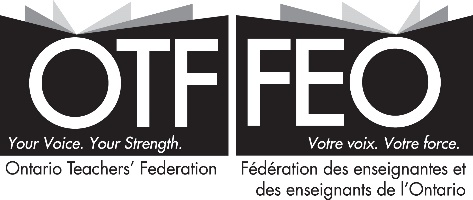 Mandat du Comité de l’aide internationale(Statut 10, Nous les enseignantes et les enseignants de l’Ontario)10.9	Le Comité de l’aide internationale a pour mandat :10.9.1	d’offrir des bourses et des subventions pour aider des étudiantes et des étudiants à suivre une formation en enseignement dans leur pays d’origine;10.9.2  d’aider et d’encourager des enseignantes et des enseignants originaires de pays en développement	a)	qui se destinent à l’enseignement dans leur pays d’origine;	b)	qui ont été parrainés par leur organisation d’enseignantes et d’enseignants en vue de poursuivre un objectif spécial;	c)	qui poursuivent des études avancées en Ontario ou ailleurs au Canada; (AB05)10.9.3	d’aider les écoles des pays en développement;10.9.4	de conseiller la FEO sur les questions relatives à l’aide internationale en matière d’éducation par la liaison avec des organismes provinciaux, fédéraux et internationaux;10.9.5	d’examiner les demandes d’aide déposées auprès du Fonds Blanche E. Snell et d’affecter des sommes du Fonds.